ПАСПОРТ СПЕЦИАЛИСТА1. Фамилия  Дуйшонбекова___________________________________2. Имя  Гулайым____________________________________________ 3. Отчество  ________________________________________________4. Пол  ____жен_____________________________________________5. Дата рождения __1957 г. 15.10.______________________________ 6.Месторождения___Нар.обл.,Кочкорск/рн,с.Кочкорка____________7. Национальность _____кыр__________________________________           8. Гражданство  __КР________________________________________	Образование:__Высшее______________________________________________________наименование вуза,где учился____КГУим.И.Арабаева______________________год окончания вуза  __1979г____________________________________________	Место работы в настоящее время:__КНУим.Ж.Баласагына________________________Государство  _КыргызскаяРеспублика____________________________________	Организация ____ФППКК им.Ж.Баласагына_______________________________Должность	 _доц_____________________________________________________ Наличие ученой степени ___к.пед.н.____________________________________________Степень (К) __теория и методика обучения и воспитания (русский язык)_______	Отрасль наук 	___педагогика______________________________________________	Шифр специальности (по номенклатуре научных работников)  _____13.00.02__________Дата присуждения ___2019 г.___________________________________________________Степень (Д):  _ теория и методика обучения и воспитания (русский язык)_______Отрасль наук  _______педагогика _______________________________________	Шифр специальности (по номенклатуре научных работников) __13.00.02______________Дата присуждения	______2019 г._______________________________________________Наличие ученых званий _______________________________________________________Ученое звание (доцент/снс)	_________________________________________Специальность	___________________________________________________________Дата присвоения 	 __________________________________________________________	Ученое звание (профессор)	_______________________________________________Специальность	 __________________________________________________________Дата присвоения 	 __________________________________________________________	Наличие академических званийЗвание ____________________ Академия __________________________________	 Звание ____________________ Академия __________________________________Количество публикаций ______55_______ в т.ч. научных __51___Монографий _____________ учебно-методических ___4_____Открытий ______________  изобретений	 _________________________________________Научные трудыОсновные: шифр научной специальности  __13.00.02____Ардатова Е.В., Дуйшонбекова Г., Костицина Р.В., Финагина Ю.В.Русский язык: учебник для 8 класса школ общего образования Кыргыз-ской Республики с родным (кыргызским) языком обучения. / Е.В. Ардато-ва, Г. Дуйшонбекова, Р.В. Костицина, Ю.В. Финагина; под науч. ред. д. пед.наук Е.А. Хамраевой. — СПб.: РГПУ им. А.И. Герцена, 2022. — 144 с.: ил.Ардатова Е.В., Дуйшонбекова Г., Костицина Р.В., Финагина Ю.В.Методические рекомендации к учебнику Е.В. Ардатовой, Г. Дуйшонбековой, Р.В. Костициной, Ю.В. Финагиной «Русский язык» 8 класс для школ общего образования Кыргызской Республики с родным (кыргызским) языком обучения.Уровень В1.2 / Е.В. Ардатова, Г. Дуйшонбекова, Р.В. Костицина, Ю.В. Финагина; под науч. ред. Е.А. Хамраевой. — СПб.: РГПУ им. А.И. Герцена, 2022. — 96 с.Ардатова Е.В., Дуйшонбекова Г., Костицина Р.В., Финагина Ю.В.Рабочая тетрадь к учебнику Е.В. Ардатовой, Г. Дуйшонбековой, Р.В. Костициной, Ю.В. Финагиной «Русский язык» 8 класс для школ общего образования Кыргызской Республики с родным (кыргызским) языком обучения.Уровень В1.2 / Е.В. Ардатова, Г. Дуйшонбекова, Р.В. Костицина, Ю.В. Финагина; под науч. ред. Е.А. Хамраевой. — СПб.: РГПУ им. А.И. Герцена, 2022. — 96 с.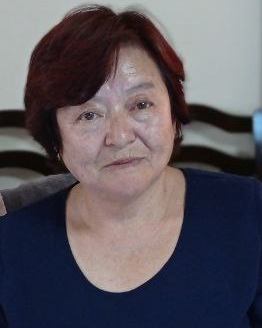 